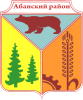 АДМИНИСТАРЦИЯ АБАНСКОГО РАЙОНАКРАСНОЯРСКОГО КРАЯПОСТАНОВЛЕНИЕ21.10.2019г.                                       п. Абан                                             №370-пО дополнении   перечня муниципального имущества,входящего в состав муниципальной казны муниципального образования Абанский район, свободного от прав третьих лиц (за исключением имущественных прав субъектов малого и среднего предпринимательства), предназначенногодля передачи во владение и (или) пользование субъектаммалого и среднего предпринимательства утвержденного постановлением администрации Абанского района Красноярского края от 08.08.2017 №365-п В соответствии с Федеральным законом от 24.07.2007 N 209-ФЗ «О развитии малого и среднего предпринимательства в Российской Федерации», Приказом Минэкономразвития России от 20.04.2016 N 264 «Об утверждении Порядка представления сведений об утвержденных перечнях государственного имущества и муниципального имущества, указанных в части 4 статьи 18 Федерального закона «О развитии малого и среднего предпринимательства в Российской Федерации», Постановлением Администрации Абанского района от 27.02.2017 N 73-п «Об имущественной поддержке субъектов малого и среднего предпринимательства при предоставлении муниципального имущества муниципального образования Абанский район, статьями 43, 44 Устава Абанского района Красноярского края,ПОСТАНОВЛЯЮ:1.Дополнить перечень муниципального имущества муниципального образования Абанский район, свободного от прав третьих лиц (за исключением имущественных прав субъектов малого и среднего предпринимательства), предназначенного для передачи во владение и (или) пользование субъектам малого и среднего предпринимательства утвержденного постановлением администрации Абанского района  Красноярского края от 08.08.2017 №365-п, согласно приложению.2.Районному отделу по управлению муниципальным имуществом администрации Абанского района в течение 10 (десяти) рабочих дней со дня опубликования настоящего Постановления предоставить дополненный перечень в Министерство экономического развития, инвестиционной политики и внешних связей Красноярского края.3. Опубликовать данное Постановление в газете «Красное Знамя» и разместить на официальном сайте муниципального образования Абанский район в сети Интернет.4. Контроль за исполнением настоящего Постановления возложить на  первого заместителя Главы администрации Абанского района С.Д. Горнакову.Первый  заместитель Главы администрации Абанскогорайона                                                                                               С.Д. Горнакова